проект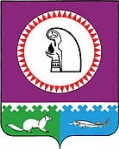 Об утверждении плана мероприятий («дорожная карта») по подготовке к проведению государственной итоговой аттестации по образовательным программам основного общего и среднего общего образования, иных процедур оценки качества образования на территории Октябрьского района в 2020 - 2021 учебном году	На основании приказа Департамента образования и молодежной политики Ханты-Мансийского автономного округа-Югры от 30.09.2020 № 10-П-1428 «Об утверждении плана мероприятий («дорожной карты») по подготовке к проведению государственной итоговой аттестации по образовательным программам основного общего и среднего общего образования и иных процедур оценки качества образования в Ханты-Мансийском автономном округе-Югре в 2020-2021 учебном году», в целях обеспечения организованных мероприятий по проведению государственной итоговой аттестации по образовательным программам основного общего и среднего общего образования  и иных процедур оценки качества образования на территории Октябрьского района в 2020-2021 учебном годуПРИКАЗЫВАЮ:1. Утвердить муниципальный план мероприятий («дорожная карта») по подготовке к проведению государственной итоговой аттестации по образовательным программам основного общего и среднего общего образования и иных процедур оценки качества образования на территории Октябрьского района в 2020-2021 учебном году (далее – Дорожная карта) (приложение).2. Заместителю начальника Управления образования и молодежной политики администрации Октябрьского района (Габдулисманова С.Н.), специалисту-эксперту отдела общего образования Управления образования и молодежной политики администрации Октябрьского района (Васильева И.Б.), директору муниципального казенного учреждения «Центр развития образования Октябрьского района» (Пожарницкая Н.А.), начальнику отдела маркетинга муниципального казенного учреждения «Центр развития образования Октябрьского района» (Галеева С.В.), методисту муниципального казенного учреждения «Центр развития образования Октябрьского района»  (Сыч Н.А.) обеспечить исполнение Дорожной карты в части касающейся.3. Руководителям муниципальных казенных общеобразовательных учреждений обеспечить:3.1.   Выполнение Дорожной карты в части касающейся.3.2.  Утверждение институционного плана мероприятий («дорожная карта») по подготовке к проведению государственной итоговой аттестации по образовательным программам основного общего и среднего общего образования, и иных процедур оценки качества образования в 2020-2021 учебном году.  4. Контроль исполнения приказа возложить на заместителя начальника Управления образования и молодежной политики администрации Октябрьского района                      С.Н. Габдулисманову.Заместитель главы Октябрьского района по социальным вопросам, начальникУправления образования                                                                                       Т.Б. КиселеваС приказом ознакомлены:Габдулисманова С.Н.Васильева И.Б.Пожарницкая Н.А.Галеева С.В.Сыч Н.А.Исполнитель:Методист МКУ «ЦРО Октябрьского района»Сыч Наталия Александровна,8(34678) 28114SychNA@oktcro.ru       Приложение к приказу Управления образования и молодежной политики администрации Октябрьского района от 22.10.2020 № 803 -одПлан мероприятий по подготовке к проведению государственной итоговой аттестации по образовательным программам основного общего и среднего общего образования на территории Октябрьского района в 2020-2021 учебном году (Дорожная карта)Администрация Октябрьского районаУПРАВЛЕНИЕ ОБРАЗОВАНИЯ И МОЛОДЕЖНОЙ ПОЛИТИКИПРИКАЗАдминистрация Октябрьского районаУПРАВЛЕНИЕ ОБРАЗОВАНИЯ И МОЛОДЕЖНОЙ ПОЛИТИКИПРИКАЗАдминистрация Октябрьского районаУПРАВЛЕНИЕ ОБРАЗОВАНИЯ И МОЛОДЕЖНОЙ ПОЛИТИКИПРИКАЗАдминистрация Октябрьского районаУПРАВЛЕНИЕ ОБРАЗОВАНИЯ И МОЛОДЕЖНОЙ ПОЛИТИКИПРИКАЗАдминистрация Октябрьского районаУПРАВЛЕНИЕ ОБРАЗОВАНИЯ И МОЛОДЕЖНОЙ ПОЛИТИКИПРИКАЗАдминистрация Октябрьского районаУПРАВЛЕНИЕ ОБРАЗОВАНИЯ И МОЛОДЕЖНОЙ ПОЛИТИКИПРИКАЗАдминистрация Октябрьского районаУПРАВЛЕНИЕ ОБРАЗОВАНИЯ И МОЛОДЕЖНОЙ ПОЛИТИКИПРИКАЗАдминистрация Октябрьского районаУПРАВЛЕНИЕ ОБРАЗОВАНИЯ И МОЛОДЕЖНОЙ ПОЛИТИКИПРИКАЗАдминистрация Октябрьского районаУПРАВЛЕНИЕ ОБРАЗОВАНИЯ И МОЛОДЕЖНОЙ ПОЛИТИКИПРИКАЗАдминистрация Октябрьского районаУПРАВЛЕНИЕ ОБРАЗОВАНИЯ И МОЛОДЕЖНОЙ ПОЛИТИКИПРИКАЗ«26»ноября2020 г№918-од         пгт. Октябрьское        пгт. Октябрьское        пгт. Октябрьское        пгт. Октябрьское        пгт. Октябрьское        пгт. Октябрьское        пгт. Октябрьское        пгт. Октябрьское        пгт. Октябрьское        пгт. Октябрьское№ п/пНаправления мероприятийСрокиДействия по реализации мероприятийДействия по реализации мероприятиймуниципальный уровень (МО)институционный уровень (ОО)1. Анализ по результатам участия, подготовка и проведение ГИА-9 н ГИА-11, итогового собеседования, итогового сочинения (изложения)Инвариантная часть1. Анализ по результатам участия, подготовка и проведение ГИА-9 н ГИА-11, итогового собеседования, итогового сочинения (изложения)Инвариантная часть1. Анализ по результатам участия, подготовка и проведение ГИА-9 н ГИА-11, итогового собеседования, итогового сочинения (изложения)Инвариантная часть1. Анализ по результатам участия, подготовка и проведение ГИА-9 н ГИА-11, итогового собеседования, итогового сочинения (изложения)Инвариантная часть1. Анализ по результатам участия, подготовка и проведение ГИА-9 н ГИА-11, итогового собеседования, итогового сочинения (изложения)Инвариантная часть1.1.Рассмотрение (обсуждение) вопросов, в том числе на августовском совещании педагогических работников: о результатах ГИА-9, ГИА-11 2020-2021 года, о результатах ГИА-9 2021 года, включая:- статистику основных результатов участников ОГЭ, ЕГЭ;- статистико-аналитический отчет о результатах ЕГЭ, предоставляемый в ФГБНУ «ФИПИ»;- критерии оценки эффективности организационно-технологического обеспечения проведения основного периода ЕГЭ;- анализ экзаменационных работ участников ЕГЭ, отнесенных к категориям «зон риска».Обсуждение «дорожной карты» по вопросам подготовки и проведения ГИА-11, ГИА-9 в 2021-2022 учебном году.август 2021 годаГабдулисманова С.Н., Сыч Н.А.:проведение статистического анализа и подготовка аналитических материалов по итогам ГИА-9 и ГИА-11 в 2021 году на муниципальном уровнепроведение статистического анализа и подготовка аналитических материалов по итогам ГИА-9 и ГИА-11 в 2021 году на уровне общеобразовательной организации (далее – ОО)1.2. Участие в оперативных совещаниях с представителями Департамента образования и молодежной политики Ханты-Мансийского автономного округа – Югры (далее – Департамент) в период подготовки и проведения ГИА-9, ГИА-11 в 2021 году (в том числе в формате видеоконференцсвязи)март, май, июнь, июль, август 2021 годаГабдулисманова С.Н., Сыч Н.А.:подготовка анализа и обсуждение результатов по вопросам технологичности проведения экзаменов и организационно-технологической готовности пунктов проведения экзаменов (далее – ППЭ) по итогам проведения ГИА-9, ГИА-11, принятие управленческих решенийподготовка анализа и обсуждение результатов по вопросам технологичности проведения экзаменов и организационно-технологической готовности ППЭ по итогам проведения ГИА-9, ГИА-11, принятие управленческих решений на уровне ОО1.3.Мероприятия по заключения соглашения о сотрудничестве между Департаментом образования и молодежной политики ХМАО-Югры при проведении ГИА-9 и ГИА-11февраль-март 2021 годаПодготовка соглашения, его заключение -1.4.Использование аналитических отчетов о работе региональных предметных комиссий ХМАО-Югры по учебным предметам ЕГЭ, предоставляемых в ФГБНУ «ФИПИ» август 2021 годаГабдулисманова С.Н., Сыч Н.А.:использование аналитических отчетов о работе региональных предметных комиссий в работе муниципальных методических объединенийиспользование аналитических отчетов о работе региональных предметных комиссий в работе педагогов ОО, в том числе для формирования плана подготовки выпускников к ГИА1.5.Использование статистическо-аналитических отчетов о работе конфликтной комиссии ХМАО-Югры (далее - КК) (досрочный, основной, дополнительный периоды ГИА), с учетом статистики заседаний КК за последние три годасентябрь – октябрь 2021 годаГабдулисманова С.Н., Сыч Н.А.:использование справки по результатам работы пункта рассмотрения апелляций (далее – ПРА) по вопросам организационно-технического, технологического сопровождения заседаний КК (оформление и подача заявлений на рассмотрение апелляций), взаимодействие секретарей КК и муниципальных координаторов, курирующих вопросы организации и проведения ГИАиспользование справки по результатам работы пункта рассмотрения апелляций (далее – ПРА) по вопросам организационно-технического, технологического сопровождения заседаний КК (оформление и подача заявлений на рассмотрение апелляций)1.6.Представление итогов проведения ГИА-9 и ГИА-11 2020 года на: Координационном совете по обеспечению и проведению ГИА-9 и ГИА-11 на территории ХМАО-Югры в 2020 году (далее  - Совет); Региональной конференции по вопросам совершенствования региональной системы оценки качества образования (далее – Конференция), совещаниях муниципального уровняоктябрь – ноябрь 2020 года, 2021 годаГабдулисманова С.Н., Сыч Н.А.:исполнение решений Совета по итогам проведения ГИА 2019-2020 учебного года, формирование предложений в проект управленческих решений, определение задач на проведение ГИА в 2021 годуисполнение решений Совета по итогам ГИА 2019 – 2020 года, формирование предложений в проект управленческих решений, определение задач на проведение ГИА в 2021 году на уровне ОО, в части касающейся организационно-технического, технологического обеспечения и проведения ГИА-9, ГИА-11 в ППЭ 1.7.Использование сборника «Статистико-аналитический сборник по результатам ГИА-9 за 2020 – 2021 учебный год» август 2021 годаГабдулисманова С.Н.,Сыч Н.А.:использование информации сборника для принятия управленческих решений, направленных на повышение качества образования, в том числе по ОО, имеющим по итогам ГИА стабильно низкие образовательные результаты использование информации сборника для принятия управленческих решений, направленных на повышение качества образования на уровне ОО, в том числе ОО, имеющих по результатам ГИА стабильно низкие образовательные результаты 1.8.Использование сборника «Статистико-аналитический сборник по результатам ГИА-11 за 2020 – 2021 учебный год» август 2021 годаГабдулисманова С.Н., Сыч Н.А.: использование информации сборника для принятия управленческих решений, направленных на повышение качества образования, в том числе по ОО, имеющим по итогам ГИА стабильно низкие образовательные результаты использование информации сборника для принятия управленческих решений, направленных на повышение качества образования на уровне ОО, в том числе ОО, имеющих по результатам ГИА стабильно низкие образовательные результаты1.9.Использование статистико-аналитического отчета по результатам ЕГЭ в ХМАО – Югре за 2021 год август 2021 годаГабдулисманова С.Н., Сыч Н.А.:использование статистико-аналитической информации для проведения анализа ситуации по вопросам качества преподавания в ОО, реализации образовательных программ, учебных планов в ОО на уровне муниципального образования (далее – МО) для принятия управленческих решений по повышению качества образования в ОО, работающих в сложных социальных условиях, имеющих стабильно низкие образовательные результаты использование статистико-аналитической информации для проведения анализа ситуации по вопросам качества преподавания в ОО, реализации образовательных программ, учебных планов в ОО на уровне ОО принятия управленческих решений по повышению качества образования в ОО, работающих в сложных социальных условиях, имеющих стабильно низкие образовательные результаты, реализация мер, мероприятий, направленных на повышение качества образования, в том числе при формировании заказа на повышении квалификации учителей-предметников и для корректировки учебных планов и образовательных программ 1.10.Использование статистико-аналитического отчета по результатам ОГЭ в ХМАО – Югре за 2021 годавгуст 2021Сыч Н.А.:использование статистико-аналитической информации для проведения анализа ситуации по вопросам качества преподавания в ОО, реализации образовательных программ, учебных планов в ОО на уровне МО,  принятия управленческих решений по повышению качества образования в ОО, работающих в сложных социальных условиях, имеющих стабильно низкие образовательные результатыиспользование статистико-аналитической информации для проведения анализа ситуации по вопросам качества преподавания в ОО, реализации образовательных программ, учебных планов в ОО на уровне ОО, принятие управленческих решений по повышению качества образования в ОО, работающих в сложных социальных условиях, имеющих стабильно низкие образовательные результаты,принятие мер. Проведение мероприятий, направленных на повышение качества образования, в том числе при формировании заказа на повышение квалификации1.11.Использование содержательного анализа по результатам итогового сочинения (изложения) (февраль, май, декабрь) март, июнь, декабрь 2021 годаГабдулисманова С.Н.,Сыч Н.А.:использование содержательного анализа результатов итогового сочинения (изложения) для принятия управленческих решений, направленных на повышение качества преподавания в ОО учебных дисциплин русский язык и литература по уровням: основного общего и среднего общего образования использование содержательного анализа результатов итогового сочинения (изложения) методическими службами, администрацией ОО для принятия управленческих решений, направленных на повышение качества преподавания в ОО русского языка и литературы по уровням: основного общего и среднего общего образования, в том числе при формировании заказа на повышении квалификации учителей русского языка и литературы, для корректировки учебных планов и образовательных программ ОО 1.12.Мониторинг качества подготовки обучающихся по учебному предмету «русский язык» по результатам итогового собеседования обучающихся 9-х классовмай 2021 годаСыч Н.А.: анализ качества подготовки обучающихсяанализ качества подготовки обучающихся2. Реализация мер по повышению качества образовательных результатов и образовательной деятельности. Объективность оценки образовательных результатов 2. Реализация мер по повышению качества образовательных результатов и образовательной деятельности. Объективность оценки образовательных результатов 2. Реализация мер по повышению качества образовательных результатов и образовательной деятельности. Объективность оценки образовательных результатов 2. Реализация мер по повышению качества образовательных результатов и образовательной деятельности. Объективность оценки образовательных результатов 2. Реализация мер по повышению качества образовательных результатов и образовательной деятельности. Объективность оценки образовательных результатов 2.1.Разработка мероприятий реализации системы сопровождения выпускников, не получивших аттестат об основном общем образовании, среднем общем образовании, а также комплекса мер по подготовке выпускников к прохождению ГИА-9 и ГИА-11 в 2020-2021 учебном году на территории ХМАО - Югры (далее — система сопровождения, комплекс мер) октябрь 2020 годГабдулисманова С.Н.,Сыч Н.А.:разработка мер и обеспечение мероприятий для реализации системы сопровождения, комплекса мер, в части касающейся МО реализация мероприятий, сопровождение выпускников, не получивших аттестат об основном общем образовании, среднем общем образовании 2.2.Организация общественно-профессионального обсуждения вопросов по повышению качества преподавания УМО в системе общего образования ХМАО – Югры в соответствии с планом заседаний регионального УМО на 2021 год Пожарницкая Н.А.,муниципальные УМО:создание условий для внедрения механизмов повышения качества преподавания учебных предметов, принятие управленческих решений на основе рекомендаций регионального УМО на муниципальном уровне апробация и внедрение механизмов повышения качества преподавания учебных предметов на уровне ОО, выполнение рекомендаций регионального УМО 2.3.Организация функционирования информационно-методических ресурсов УМО и иных педагогических сообществ в системе общего образования ХМАО-Югры на муниципальном и институциональном уровнях 2020-2021 учебный год Пожарницкая Н.А.,муниципальные УМО:организация участия педагогического сообщества ХМАО – Югры в обсуждении актуальных вопросов посредством информационного ресурса регионального УМО, в целях обеспечения условий профессионального общения и обмена педагогическим опытом, в том числе муниципальных педагогических сообществобеспечение условий деятельности школьных методических объединений и функционирования информационного ресурса профессионального общения и обмена педагогическим опытом на уровне ОО 2.4.Методическое обеспечение реализации проекта поддержки школ с низкими образовательными результатамидекабрь 2020 года январь-декабрь 2021 годаПожарницкая Н.А..муниципальные УМО:обеспечение условий реализации проекта в части касающейсяобеспечение условий реализации проекта, участие в проекте ОО в части касающейся2.5.Организационно-техническое, технологическое сопровождение мониторинга «Зоны риска ЕГЭ» по результатам проведения ЕГЭ в 2021 годуиюль-август 2021 годаГабдулисманова С.Н.:предоставление сведений об участниках ГИА (при необходимости, по запросу), отнесенных к категориям «зон риска ЕГЭ», анализ информации, организация разработки планов мероприятий,направленных на совершенствование организации проведения ЕГЭ, в том числе в части исключения отнесения участников ГИА к категориям «зон риска ЕГЭ» на уровне МОпредоставление сведений об участниках ЕГЭ, отнесенных к категориям «зон риска», анализ информации, реализация планов мероприятий, направленных на совершенствование организации проведения ЕГЭ в том числе в части исключения отнесения участников ГИА к категориям «зон риска» на уровне ОО2.6.Мониторинг результативности программ повышения качества образования школ с низкими результатами обученияянварь-декабрь 2021 годаПожарницкая Н.А.:предоставление сведений о программах повышения качества образовательных организаций в части касающейсяпредоставление сведений о программах повышения качества образовательных организаций и полученных результатах2.7.Совершенствование и развитие системы общественно -профессиональной экспертизы авторских педагогических разработок педагогов ОО ХМАО – Югры, включая ведение открытой информационной базы передового педагогического опыта, прошедшего общественно-профессиональную экспертизусентябрь-декабрь 2020, 2021 годПожарницкая Н.А.:участие в реализации комплекса мер, направленных на развитие системы общественно-профессиональной экспертизы в образовании ХМАО – Югры на уровне МОорганизация участия педагогических работников в общественно-профессиональной экспертизе в системе образования ХМАО – Югры2.8.Идентификация образовательных организаций с целью выявления школ, имеющих стабильно низкие и стабильно высокие результаты обученияавгуст-сентябрь 2021Пожарницкая Н.А.:проведение анализа качества образовательных результатов обучения ОО на уровне МО с ОО, имеющих низкие и высокие образовательные результаты на территории МОУО, принятие управленческих решенийпроведение анализа качества образовательных результатов обучения в ОО, имеющих низкие  и высокие образовательные результаты на территории МО, принятие управленческих решений2.9.Самодиагностика школ, имеющих необъективные результаты ВПРянварь-сентябрь 2021 Пожарницкая Н.А.:выработка и принятие управленческих решений на уровне МО по результатам самодиагностики ОО, имеющих необъективные образовательные результаты ВПРучастие в самодиагностике ОО, имеющих необъективные результаты ВПР, применение рекомендаций по итогам совещания руководителей МО, ОО2.10.Конкурс «Лучшие педагогические практики муниципальной системы образования»август-сентябрь 2021Пожарницкая Н.А.:муниципальный отбор к проведению регионального конкурса, объективность отбора эффективных моделей системы оценки качества образования (до августа 2021) формирование заявки, участие в муниципальном отборе, представление педагогических практик ОО 2.11.Семинар для образовательных организаций, имеющих необъективные результаты ВПРоктябрь-ноябрь 2021 годаПожарницкая Н.А.:использование материалов по результатам анализа ситуации по вопросам объективности образовательных результатов в ОО, реализации образовательных программ, учебных планов в ОО и  на уровне МОУО,  принятия управленческих решений по повышению качества образования в ОО, имеющих необъективные результаты ВПРанализ ситуации по вопросу оценки и объективности образовательных результатов обучающихся в ОО2.12.Семинар для образовательных организаций со стабильно низкими и стабильно высокими образовательными результатамиоктябрь-ноябрь 2021 годаПожарницкая Н.А.:использование динамики образовательных результатов  обучающихся ОО для принятия управленческих решений по повышению качества образования в МОреализация образовательной программы ОО, корректировка учебных планов, УМК2.13.Использование содержательного анализа по результатам итогового собеседования как допуска к ГИА-9 февраль, март, май 2021 года Сыч Н.А.:использование информации для проведения анализа ситуации по вопросам качества преподавания в ОО, реализации образовательных программ, учебных планов в ОО на уровне МО; принятие управленческих решений по повышению качества образования в ОО использование информации для проведения анализа ситуации по вопросам качества преподавания в ОО, реализации образовательных программ, учебных планов в ОО, УМК на уровне ОО; принятие управленческих решений по повышению качества образования в ОО 2.14.Проведение ВПР, НИКО, РДР, в соответствии с графиком проведения международных, федеральных и региональных оценочных процедур в ОО, реализующих образовательные программы общего образования на территории ХМАО – Югры по отдельному плану Рособрнадзора, графику утвержденному приказом Департамента Пожарницкая Н.А.:обеспечение участия ОО в оценочных процедурах в соответствии с графиком их проведения, принятие управленческих решений, направленных на повышение качества образования, по результатам оценочных процедур участие ОО в оценочных процедурах в соответствии с графиком их проведения, принятие управленческих решений, направленных на повышение качества образования, по результатам оценочных процедур 2.15.Межрегиональная конференция по вопросам развития системы оценки качества образования август – ноябрь 2020 года Пожарницкая Н.А.:участие в работе межрегиональной конференции, представление опыта работы участие в работе межрегиональной конференции, представление опыта работы 2.16.Применение методических рекомендаций по внедрению в образовательную деятельность ОО, расположенных на территории автономного округа, принципов обучения написанного связанного (развернутого) текста для учителей ОО разных предметных областей (история, обществознание, биология, география, иностранные языки)в течение 2020-2021 учебного годаГабдулисманова С.Н.,Пожарницкая Н.А.:контроль за применением методических рекомендаций по  внедрению в образовательную деятельность ОО, расположенных на территории автономного округа, принципов обучения написанного связанного (развернутого) текста для учителей ОО разных предметных областейвнедрение в образовательную деятельность ОО, расположенных на территории автономного округа, принципов обучения написанного связанного (развернутого) текста для учителей ОО разных предметных областей2.17.Разработка учебно-методического пособия по родным языкам, литературе и культуре коренных малочисленных народов Северафевраль-май 2021использование (применение) методических рекомендаций учителями родного языка и литературы2.18.Проведение мониторинга УМК, используемых в образовательных организациях при подготовке обучающихся по образовательным программам основного общего и среднего общего образования (учебные предметы ГИА) (далее – мониторинг УМК ГИА)март-апрель 2021Габдулисманова С.Н.,Пожарницкая Н.А., Сыч Н.А.:контроль за использованием УМК в ОО, включённых в федеральный перечень и рекомендованных или допущенных к использованию Минпросвещения Россиипредоставление информации. Использование отчета в работе ОО, при составлении образовательных программ2.19.Мониторинг эффективности проведения ГИА, согласно установленным критериям, в том числе качества подготовки обучающихся с учетом введения новых показателей оценки качества образования, включая федеральные требованияв период проведения досрочного, основного и дополнительного ГИА 2021Габдулисманова С.Н.,Сыч Н.А.:ведение муниципального мониторингаведение мониторинга ОО/ППЭ2.20.Мониторинг готовности ОО ХМАО – Югры к проведению ОГЭ по учебному предмету «химия» по модели, предусматривающей проведение реального экспериментафевраль 2021Сыч Н.А.:контроль за предоставлением сведений ОО для регионального мониторинга. Обеспечение  выполнения рекомендаций по результатам мониторингаучастие в мониторинге готовности ОО ХМАО – Югры к проведению ОГЭ по учебному предмету «химия» по модели, предусматривающей проведение реального эксперимента. Выполнение рекомендаций по результатам мониторинга2.21.Мониторинг по реализации комплекса мер («дорожной карты») по повышению качества образования и качества условий проживания детей в общеобразовательных организациях, имеющих интернат, расположенных в местах традиционного проживания и традиционной хозяйственной деятельности коренных малочисленных народов Севера Ханты-Мансийского автономного округа – Югры.апрель-сентябрь 2021Пожарницкая Н.А., Манакова Е.В.:предоставление сведений применение рекомендаций, указанных в аналитической справке по повышению качества образования и качества условий проживания детей в общеобразовательных организациях, имеющих интернат, расположенных в местах традиционного проживания и традиционной хозяйственной деятельности коренных малочисленных народов Севера Ханты-Мансийского автономного округа – Югрыпредоставление сведений, применение рекомендаций, указанных в аналитической справки по повышению качества образования и качества условий проживания детей в общеобразовательных организациях, имеющих интернат, расположенных в местах традиционного проживания и традиционной хозяйственной деятельности коренных малочисленных народов Севера Ханты-Мансийского автономного округа – Югры2.22.Проведение курсов повышения квалификации по теме «Современные подходы к повышению качества деятельности общеобразовательной организации с низкими образовательными результатами.по графику ИРОучастие педагогических работников ОО, работающих в ОО2.23.Проведение курсов повышения квалификации по темам «Обучение детей мигрантов русскому языку как неродному в общеобразовательной организации».по графику ИРОучастие педагогических работников ОО, работающих в ОО с детьми мигрантами2.24.Проведение курсов повышения квалификации по теме «Учет результатов ГИА в повышении качества преподавания предметов основного общего и среднего общего образования (по 13 учебным предметам)»по графику ИРОучастие педагогических работников ОО2.25.Проведение курсов повышения квалификации по теме «Совершенствование методики преподавания родного (хантыйского, мансийского, ненецкого) языка и литературы коренных малочисленных народов Севера в условиях реализации ФГОС»по графику ИРОучастие педагогических работников ОО (преподавателей родного (хантыйского, мансийского, ненецкого) языка и литературы коренных и малочисленных народов Севера2.26.Проведение курсов повышения квалификации по теме «Реализация Комплексной программы по развитию личностного потенциала в образовательных организациях»по графику ИРОучастие педагогических работников ОО в курсах повышения квалификации3. Правовое и инструктивно-методическое обеспечение ГИА-9 и ГИА-11 и иных процедур оценки качества образования3. Правовое и инструктивно-методическое обеспечение ГИА-9 и ГИА-11 и иных процедур оценки качества образования3. Правовое и инструктивно-методическое обеспечение ГИА-9 и ГИА-11 и иных процедур оценки качества образования3. Правовое и инструктивно-методическое обеспечение ГИА-9 и ГИА-11 и иных процедур оценки качества образования3. Правовое и инструктивно-методическое обеспечение ГИА-9 и ГИА-11 и иных процедур оценки качества образования3.1.Оформление правовых актов (приказов) по подготовке и проведению ГИА-9, ГИА-11 в ХМАО – Югре в 2020 – 2021 учебном году согласно циклограмме оформлению приказов на 2020 – 2021 учебный год Габдулисманова С.Н., Сыч Н.А.:разработка и утверждение правовых актов МО, включая назначение ответственных лиц, возложение персональной ответственности на лиц, курирующих вопросы организации проведения ГИА-9, ГИА-11, иных оценочных процедур в 2021 году, с учетом организации и проведения в ОО итогового сочинения (изложения) в качестве допуска к ГИА-11, итогового собеседования по русскому языку в качестве допуска к ГИА-9 обеспечение исполнения приказов Департамента, ИРО, МО по вопросам организации и проведения ГИА-9 и ГИА- 11 в 2020 - 2021 учебном году, включая проведение в ОО итогового сочинения (изложения) в качестве допуска к ГИА-11, итогового собеседования по русскому языку в качестве допуска к ГИА-9; разработка и утверждение правовых актов ОО по организации и проведению ГИА-9 и ГИА-11 в 2021 году, в соответствии с правовыми актами Департамента, ИРО, МО3.2.Внесение изменений в инструктивно-методические документы для лиц, привлекаемых к организации и проведению ГИА-9, ГИА-11 в ППЭ, РЦОИ в 2021 году, 2020-2021 учебном годуоктябрь 2020 года - май 2021 годаГабдулисманова С.Н., Сыч Н.А.:организация и обеспечение исполнения, осуществление контроля за исполнением специалистами, привлекаемыми к организации проведения ГИА-9, ГИА-11 инструктивно-методических документов регионального уровня в ППЭ в период проведения ГИА в 2021 годуисполнение инструкций, иных инструктивно - методических документов лицами, привлекаемыми к организации проведения ГИА в ППЭ, в 2021 году3.3.Анализ реализации мероприятий «Дорожной карты» по подготовке к проведению государственной итоговой аттестации по образовательным программам основного общего и среднего общего образования и иных процедур оценки качества образования в Ханты-Мансийском автономном округе – Югре в декабре 2020 года, 2021 года.декабрь 2020, ежеквартально в 2021 годуГабдулисманова С.Н., Сыч Н.А.:предоставление информации о реализации мероприятий «дорожной карты» по подготовке к проведению государственной итоговой аттестации по образовательным программам основного общего и среднего общего образования и иных процедур оценки качества образования в МО предоставление информации о реализации мероприятий «дорожной карты» по подготовке к проведению государственной итоговой аттестации по образовательным программам основного общего и среднего общего образования и иных процедур оценки качества образования в ОО3.4.Разработка порядка (регламента) по организации и проведению видеонаблюдения в пунктах проведения экзаменов основного государственного экзамена, государственного выпускного экзамена, расположенных на территории Ханты-Мансийского автономного округа – Югры   январь-февраль 2021Сыч Н.А.:контроль за порядком организации и проведения видеонаблюдения в ППЭ ГВЭ, ОГЭ, согласование на региональном уровне ответственных лиц, за подготовку и организацию видеонаблюдения в ППЭ ОГЭ, ГВЭобучение лиц, привлекаемых в ППЭ ОГЭ, ГВЭ по вопросам организации видеонаблюдения в ППЭ3.5.Внесение изменений в нормативные правовые акты, иные правовые акты в целях совершенствования (приведения в соответствие) с действующим законодательством Российской Федерации, ХМАО – Югры в области образования.август 2020 - май 2021Габдулисманова С.Н., Сыч Н.А.:внесение изменений в правовые акты муниципального уровня в соответствии с федеральным и региональным законодательством в области образования, приказами Департамента, ИРОвнесение изменений в правовые акты ОО в соответствии с федеральным и региональным законодательством в области образования, приказами Департамента, ИРО, МО3.6.Методическое сопровождение образовательных организаций по подготовке к проведению государственной итоговой аттестации по образовательным программам основного общего образования в 2021 году по учебному предмету «Химия» с реальным экспериментомфевраль-март 2021Сыч Н.А.:обеспечение контроля за подготовкой ОО (ППЭ) к ГИА по образовательным программам основного общего образования в 2021 году по учебному предмету «Химия» с реальным экспериментомподготовка ОО (ППЭ) к ГИА по образовательным программам основного общего образования в 2021 году по учебному предмету «Химия» с реальным экспериментом3.7.Методическое сопровождение образовательных организаций по подготовке к проведению государственной итоговой аттестации по образовательным программам основного общего образования по учебным предметам «Информатика и ИКТ», «Физика», «Иностранный язык»февраль-март 2021Сыч Н.А.:обеспечение контроля за подготовкой ОО (ППЭ) к ГИА по образовательным программам основного общего образования в 2021 году по учебным предметам «Информатика и ИКТ», «Физика», «Иностранный язык»подготовка ОО (ППЭ) к ГИА по образовательным программам основного общего образования в 2021 году по учебным предметам «Информатика и ИКТ», «Физика», «Иностранный язык»3.8.Методическое сопровождение образовательных организаций по подготовке к проведению государственной итоговой аттестации по образовательным программам среднего общего образования по учебному предмету «Информатика и ИКТ» в компьютерной форме.февраль 2021Габдулисманова С.Н.:обеспечение контроля за подготовкой ОО (ППЭ) к ГИА по образовательным программам среднего общего образования в 2021 году по учебному предмету «Информатика и ИКТ» в компьютерной формеподготовка ОО (ППЭ) к ГИА по образовательным программам среднего общего образования в 2021 году по учебному предмету «Информатика и ИКТ» в компьютерной форме3.9.Мониторинг технической готовности ОО/ППЭ к проведению государственной итоговой аттестации по образовательным программам среднего общего образования по учебному предмету «Информатика и ИКТ» в компьютерной форме в 2021 году.август 2020Габдулисманова С.Н.:контроль за технической подготовкой и оснащенностью ОО/ППЭ к КЕГЭ в 2021 году в ОО/МОТехническая подготовка и оснащенность ОО/ППЭ к КЕГЭ в 2021 году4. Финансовое обеспечение ГИА-9, ГИА-11, в том числе по иным оценочным процедурам4. Финансовое обеспечение ГИА-9, ГИА-11, в том числе по иным оценочным процедурам4. Финансовое обеспечение ГИА-9, ГИА-11, в том числе по иным оценочным процедурам4. Финансовое обеспечение ГИА-9, ГИА-11, в том числе по иным оценочным процедурам4. Финансовое обеспечение ГИА-9, ГИА-11, в том числе по иным оценочным процедурам4.1.Реализация средств субвенции на обеспечение государственных гарантий на получение образования и осуществления переданных органам местного самоуправления муниципальных образований ХМАО - Югры отдельных государственных полномочий в области образования в рамках субсидии, предоставляемой образовательной организации на финансовое обеспечение выполнения муниципального задания на оказание муниципальных услуг (выполнение работ).сентябрь-декабрь 2020 года,январь-декабрь 2021 годаГабдулисманова С.Н., Сыч Н.А.:планирование расходов в соответствии с правовыми актами ХМАО – Югры; ежемесячное предоставление отчетов по реализации переданных финансовых средств в отдел адаптированных образовательных программ и итоговой аттестации Департамента, в соответствии с установленной периодичностьюпланирование расходов и реализация средств в соответствии с правовыми актами ХМАО – Югры, предусмотренных на проведение ГИА в части компенсации расходов работникам ППЭ; ежемесячноепредоставление отчетов по реализации переданных финансовых средств в МО4.2.Обеспечение проведения мероприятий по заключению государственных и муниципальных контрактов, договоров с физическими и юридическими лицами, привлекаемыми к выполнениюработ, оформление документов на педагогических работников, участвующих в выполнении государственных обязанностей, связанных с проведением ГИА-9 и ГИА-11, в том числе организацией и проведением апробаций для проведения ГИА-9 и ГИА-11, с использованием внедряемых технологий.сентябрь-декабрь 2020 год, январь-август 2021 годГабдулисманова С.Н., Сыч Н.А.:организация выплаты компенсации, расходов, связанных с выполнением государственных обязанностей за пределами населенного пункта, являющегося местомпроживания лицам, привлекаемым к организации проведения ГИА-9, ГИА-11 в ППЭ, а также участвующим в РЦОИ, в проверке экзаменационных работ участников ГИА-9, ГИА-11обеспечение выплаты компенсации, расходов, связанных с выполнением государственных обязанностей за пределами населенного пункта, являющегосяместом проживания лицам, привлекаемым к организации проведения ГИА-9, ГИА-11 в ППЭ, а также участвующим в РЦОИ, в проверке экзаменационных работ участников ГИА-9, ГИА-115. Обучение лиц, привлекаемых к организации и проведению ГИА-9, ГИА-115. Обучение лиц, привлекаемых к организации и проведению ГИА-9, ГИА-115. Обучение лиц, привлекаемых к организации и проведению ГИА-9, ГИА-115. Обучение лиц, привлекаемых к организации и проведению ГИА-9, ГИА-115. Обучение лиц, привлекаемых к организации и проведению ГИА-9, ГИА-115.1.Организационно-техническое сопровождение обучающих мероприятий  ФГБНУ «ФИПИ» (обучение экспертов по программам ФГБНУ «ФИПИ», для экспертов РПК в 2021 году, организационно- техническое сопровождение вебинаров ФГБНУ «ФИПИ» для экспертов РПК.сентябрь-декабрь 2020 года, январь-декабрь 2021 года Габдулисманова С.Н., Сыч Н.А.:создание условий для участия педагогов ОО, направление заявок на обучение в адрес ИРО на участие обеспечение участия педагогов и руководителей ОО, формирование заявок на обучение для направления в адрес МО на участие 5.2.Проведение курсов повышения квалификации по теме «Обучение экспертов по проверке итогового сочинения (изложения) и итогового собеседования по русскому языку» по графику курсовых мероприятий ИРО участие в курсах повышения квалификации учителей русского языка и литературы (для проведения оценивания итогового сочинения (изложения) и устной части в форме итогового собеседования по русскому языку) 5.3.Проведение курсов повышения квалификации по теме «Подготовка экспертов региональных предметных комиссий по проверке выполнения заданий с развернутым ответом экзаменационных работ по программам среднего общего образования» по графику курсовых мероприятий ИРО Габдулисманова С.Н.:контроль за прохождением обучения на региональном уровне экспертами, кандидатами в эксперты для оценивания развернутых ответов участников ГИА-11 направление списочных составов для обучения, контроль на уровне ОО 5.4.Проведение курсов повышения квалификации по теме «Подготовка экспертов региональных предметных комиссий по проверке выполнения заданий с развернутым ответом экзаменационных работ по программам основного общего образования» по графику курсовых мероприятий ИРО Сыч Н.А.:контроль за прохождением обучения на региональном уровне экспертами, кандидатами в эксперты для оценивания развернутых ответов участников ГИА-9 направление списочных составов для обучения, контроль на уровне ОО 5.5.Проведение курсов повышения квалификации по теме «Подготовка членов ГЭК при проведении ГИА-11» по графику курсовых мероприятий ИРО Габдулисманова С.Н.:контроль за прохождением обучения на региональном уровне направление списочных составов для обучения, контроль на уровне ОО 5.6.Проведение курсов повышения квалификации по теме «Подготовка членов ГЭК при проведении ГИА-9» по графику курсовых мероприятий ИРО Сыч Н.А.:контроль за прохождением обучения на региональном уровне направление списочных составов для обучения, контроль на уровне ОО 5.7.Проведение курсов повышения квалификации по теме «Обучение руководителей ППЭ ОГЭ» по графику курсовых мероприятий ИРОСыч Н.А.:контроль за прохождением обучения на региональном уровне направление списочных составов для обучения, контроль на уровне ОО 5.8.Проведение курсов повышения квалификации по теме «Обучение технических специалистов ППЭ ОГЭ» по графику курсовых мероприятий ИРОСыч Н.А.:контроль за прохождением обучения на региональном уровне направление списочных составов для обучения, контроль на уровне ОО5.9. Организационно-техническое сопровождение по обучению лиц, привлекаемых к ЕГЭ в ППЭ на федеральной платформе (https://edu.rustest.ru/ по отдельному графику Рособрнадзора для платформы(https://edu.rustest.ru/)Габдулисманова С.Н.:контроль за подготовкой лиц, привлекаемых к ЕГЭ в ППЭ на федеральной платформе дистанционного обучения (https://edu.rustest.ru/) участие лиц, привлекаемых к ЕГЭ в ППЭ из ОО на федеральной платформе дистанционного обучения (https://edu.rustest.ru/) 5.10. Организационно-техническое сопровождение, обновление программ для дистанционного обучения лиц, привлекаемых к ГИА, в том числе в форме ЕГЭ на региональной платформе http://moodle.rcoko86.ru. по отдельному графику обучающих мероприятий ИРО Габдулисманова С.Н.:контроль за подготовкой лиц, привлекаемых к ЕГЭ в ППЭ на региональной платформе дистанционного обучения http://moodle.rcoko86.ru участие лиц, привлекаемых к ЕГЭ в ППЭ из ОО на региональной платформе дистанционного обучения http://moodle.rcoko86.ru 6. Организационно-техническое, технологическое сопровождение и информационная безопасность при подготовке и проведении ГИА-9 и ГИА-11, иных оценочных процедур 6. Организационно-техническое, технологическое сопровождение и информационная безопасность при подготовке и проведении ГИА-9 и ГИА-11, иных оценочных процедур 6. Организационно-техническое, технологическое сопровождение и информационная безопасность при подготовке и проведении ГИА-9 и ГИА-11, иных оценочных процедур 6. Организационно-техническое, технологическое сопровождение и информационная безопасность при подготовке и проведении ГИА-9 и ГИА-11, иных оценочных процедур 6. Организационно-техническое, технологическое сопровождение и информационная безопасность при подготовке и проведении ГИА-9 и ГИА-11, иных оценочных процедур 6.1.Формирование и ведение региональной информационной системы обеспечения проведения государственной итоговой аттестации по образовательным программам основного общего и среднего общего образования (далее – РИС ГИА).ноябрь 2020, январь - октябрь 2021Габдулисманова С.Н.,  Сыч Н.А.:организация внесения сведений, формирования муниципального сегмента РИС ГИА формирование и внесение сведений на уровне ОО 6.2.Обеспечение мониторинга готовности ППЭ к экзаменам ГИА-9, ГИА-11 март, апрель, май, июнь, июль, сентябрь 2021, в соответствии с расписанием ГИА-9, ГИА-11Габдулисманова С.Н., Сыч Н.А.:осуществление мониторинга готовности ППЭ к экзаменам ГИА-9, ГИА-11 на муниципальном уровне осуществление мониторинга готовности ППЭ к экзаменам ГИА-9, ГИА-11 на уровне ОО (ППЭ) 6.3.Сбор и обработка информации по запросам Департамента, Минпросвещения, Рособрнадзора, ФГБНУ «ФИПИ», ФГБУ «ФЦТ»по графику и запросам Рособрнадзора, ФГБНУ «ФИПИ», ФГБУ «ФЦТ» Габдулисманова С.Н., Сыч Н.А.:предоставление сведений для сбора информации (при необходимости) предоставление сведений для сбора информации (при необходимости) 6.4.Формирование и ведение РИС ГИА, в соответствии с Правилами, утвержденными постановлением Правительства РФ от 31.08.2013 № 755, в досрочный, основной, дополнительный (сентябрьский) периоды проведения ГИА согласно единому расписанию, включая проведение итогового сочинения (изложения), итогового собеседования по русскому языку (ГИА-9) по графику Рособрнадзора, ФГБУ «ФЦТ», расписанию ЕГЭ, ОГЭ, ГВЭ Габдулисманова С.Н., Сыч Н.А.:формирование, корректировка и ведение РИС ГИА в досрочный, основной, дополнительный (сентябрьский) периоды проведения ГИА формирование, корректировка и ведение РИС ГИА в досрочный, основной,  дополнительный (сентябрьский) периоды проведения ГИА 6.5.Составление организационно- технологических схем проведения ЕГЭ, ОГЭ, ГВЭ, в том числе распределение участников и лиц, привлекаемых к проведению ГИА в 2020 – 2021 учебном году, в ППЭ, в том числе при проведении итогового сочинения (изложения), итогового собеседования по русскому языку как допуска к ГИА-11, ГИА-9 ноябрь 2020 года, январь, март, апрель, ноябрь 2021 года Габдулисманова С.Н., Сыч Н.А.:контроль за организацией и проведением ГИА, в том числе итогового сочинения (изложения), итогового собеседования по русскому языку в ППЭ и ОО планирование участников ГИА, в том числе на написание итогового сочинения (изложения), участия в итоговом собеседовании по русскому языку, лиц, привлекаемых к ГИА и итоговому сочинению (изложению), итоговому собеседованию по русскому языку, в соответствии с организационно-технологическими схемами проведения ГИА, в том числе итогового сочинения (изложения), итогового собеседования по русскому языку 6.6.Организация и обеспечение проведения итогового сочинения (изложения) в 2020 – 2021 учебном году ноябрь 2020 года, февраль, май 2021 года Габдулисманова С.Н.:обеспечение контроля за подготовкой выпускников к написанию итогового сочинения (изложения), за организацией деятельности комиссий по подготовке, проведению, проверке итогового сочинения (изложения) в ОО, МО, организация общественного наблюдения на итоговом сочинении (изложении) подготовка выпускников к написанию итогового сочинения (изложения), проведение итогового сочинения (изложения) в ОО, организация проверки итогового сочинения (изложения) в ОО и соблюдения сроков проверки и качества сканирования итогового сочинения (изложения) 6.7.Обновление ключей шифрования членов ГЭК в ФГБУ «ФЦТ» декабрь 2020 года, март 2021 года (согласно графику обновления ФГБУ «ФЦТ») Габдулисманова С.Н.:направление предварительной информации о количественном составе членов ГЭК в ППЭ; получение ключей шифрования перед проведение ГИА 11 получение членами ГЭК ключей шифрования 6.8.Осуществление межведомственного взаимодействия с организациями, обеспечивающими онлайн- видеонаблюдение в ППЭ и РЦОИ, адресную доставку материалов, медицинское сопровождение участников ГИА-9 и ГИА-11, охрану правопорядка в ППЭ.в течение всего периода подготовки и проведения ГИА Габдулисманова С.Н., Сыч Н.А.:осуществление межведомственного взаимодействия с территориальными филиалами ПАО «Ростелеком», Управления специальной связи по Тюменской области, лечебными учреждениями ХМАО – Югры, территориальными отделениями Управления Министерства внутренних дел РФ по ХМАО – Югре осуществление межведомственного взаимодействия с территориальными филиалами ПАО «Ростелеком», Управления специальной связи по Тюменской области, лечебными учреждениями ХМАО – Югры, территориальными отделениями Управления Министерства внутренних дел РФ по ХМАО – Югре (территориальные структуры)6.9.Организация тестирования систем видеонаблюдения в ППЭ ГИА-11, местах обработки экзаменационных работ участников ГИА, в РПК и КК (далее – тестирование).согласно отдельному графику Рособрнадзора Габдулисманова С.Н.:контроль за проведением нагрузочного тестирования готовности систем видеонаблюдения в ППЭ (МО, территориальные филиалы ПАО «Ростелеком») проведение работ в ППЭ по нагрузочному тестированию систем видеонаблюдения в ППЭ (ОО, представители территориальных филиалов ПАО «Ростелеком») 6.10.Организация тестирования систем видеонаблюдения в ППЭ ГИА-9 (далее – тестирование)поотдельномуграфикуДепартаментаСыч Н.А.:контроль за проведением нагрузочного тестирования готовности систем видеонаблюдения в ППЭ (МО, филиалы ПАО «Ростелеком»)проведение работ в ППЭ по нагрузочному тестированию систем видеонаблюдения в ППЭ (ОО, представители ПАО «Ростелеком»)6.11.Организация и обеспечение проведения мероприятий по соблюдению информационной безопасности при проведении ГИА-9 и ГИА-11 в 2021 году в течение всего периода подготовки и проведения ГИА Габдулисманова С.Н., Сыч Н.А.:обеспечение межведомственного взаимодействия с органами внутренних дел, Управлением специальной связи, ПАО «Ростелеком»; контроля за организацией мероприятий, связанных с работами по заказу и поставке экзаменационных материалов; обеспечение охраны правопорядка в помещениях РЦОИ, ППЭ; организация работы системы видеонаблюдения, металлоискателей, систем подавления сигналов подвижной связи; обеспечение членов ГЭК ключами шифрования; аттестация рабочих мест АРМ (формирование РИС ГИА, муниципальный сегмент) межведомственное взаимодействие с органами внутренних дел, Управлением специальной связи, ПАО «Ростелеком»; контроль за организацией мероприятий, связанных с работами по заказу и поставке экзаменационных материалов; обеспечение охраны правопорядка в помещениях РЦОИ, ППЭ; организация работы системы видеонаблюдения, металлоискателей, систем подавления сигналов подвижной связи; обеспечение членов ГЭК ключами шифрования; аттестация рабочих мест АРМ(формирование РИС ГИА, институциональный уровень) 6.12.Организационно-техническое, технологическое и информационно-методическое обеспечение и координация работы по соблюдению информационной безопасности в течение всего периода подготовки и проведения ГИА Габдулисманова С.Н., Сыч Н.А.:соблюдение информационной безопасности соблюдение информационной безопасности 6.13.Создание условий в ППЭ для прохождения ГИА-9 и ГИА-11 обучающимися с ограниченными возможностями здоровья, детьми-инвалидами, инвалидами (далее – лица с ОВЗ) в 2021 году, в том числе в период проведения итогового сочинения (изложения), итогового собеседования по русскому языку в 2020-2021 учебному году 2020-2021 учебный год, 2021 год Габдулисманова С.Н., Сыч Н.А.,Васильева И.Б.:обеспечение создания условий для прохождения ГИА, в том числе итогового сочинения (изложения), итогового собеседования по русскому языку лицами с ОВЗ в соответствии с законодательством РФ в области образования, включая организацию предоставления материалов, содержащих документы, подтверждающих основания для создания особых условий создание условий и организация прохождения ГИА, итогового сочинения (изложения), итогового собеседования по русскому языку лицами с ОВЗ, включая обеспечение предоставления материалов, содержащих документы, подтверждающих основания для создания особых условий 6.14.Обеспечение общественного наблюдения за проведением ГИА-9 и ГИА-11 в 2021 году: формирование пула общественных наблюдателей, в том числе в режиме онлайн; организация работы регионального ситуационного центра (далее – СИЦ) для осуществления онлайн наблюдения за соблюдением порядка проведения ГИА в 2021 году в течение всего периода подготовки и проведения ГИА Габдулисманова С.Н., Сыч Н.А.:организация работы и информационное сопровождение на территории МО по вопросам общественного наблюдения в ППЭ в период проведения ГИА, формирование списочного состава кандидатов для общественного наблюдения за проведением ГИА, инструктаж общественных наблюдателей, контроль посещений ППЭ общественными наблюдателямиорганизация работы и информационное сопровождение на институциональном уровне по вопросам общественного наблюдения в ППЭ в период проведения ГИА, формирование списочного состава кандидатов для общественного наблюдения за проведением ГИА, инструктаж общественных наблюдателей, контроль посещений ППЭ общественными наблюдателям 6.15.Определение организационно-территориальной схемы проведения ГИА-9 и ГИА-11 в 2021 году в течение всего периода подготовки и проведения ГИА Габдулисманова С.Н., Сыч Н.А.:содействие в определении: мест регистрации заявлений на прохождение ГИА; количества ППЭ и мест их расположения; количества аудиторий, в том числе оборудованных системами онлайн видеонаблюдения; распределении участников по ППЭ; мест ознакомления с результатами ГИА содействие в определении: мест регистрации заявлений на прохождение ГИА; количества и мест расположения ППЭ; количества аудиторий, в том числе оборудованных системами онлайн видеонаблюдения; распределении участников по ППЭ; мест ознакомления с результатами ГИА 6.16.Организационно-техническое обеспечение по своду и обработке информации по определению мест регистрации заявлений на прохождение ГИА, определение количества и мест расположения ППЭ, определение количества аудиторий, в том числе оборудованных системами онлайн видеонаблюдения, распределение участников по ППЭ, определение мест ознакомления с результатами ГИА в соответствии с графиком формирования РИС ГИА (график Рособрнадзора) Габдулисманова С.Н., Сыч Н.А.:предоставление информации по запросу ИРО в установленные Департаментом сроки предоставление информации в МО по запросу ИРО в установленные Департаментом сроки 6.17. Организация обработки и проверки бланков ответов участников ГИА-9 и ГИА-11, ознакомление участников с полученными результатами.в соответствии с расписанием ГИА, утвержденным приказами Минпросвещения РФ, Рособрнадзора, графиком получения результатов из ФГБУ «ФЦТ» Габдулисманова С.Н., Сыч Н.А.:организация и контроль за своевременным ознакомлением участников ГИА-9 и ГИА-11 с полученными результатами обеспечение ознакомления участников ГИА-9 и ГИА-11 с полученными результатами 6.18.Обеспечение участия в проведении апробации (федерального уровня) по технологиям ГИА, в том числе ЕГЭ; организация проведения апробаций новых технологий ГИА, в том числе ЕГЭ на региональном уровне 2020-2021 учебный год, 2021 (по графику Рособрнадзора), приказами ДепартаментаГабдулисманова С.Н., Сыч Н.А.:контроль за проведением апробаций новых технологий ГИА, в том числе ЕГЭ в ППЭучастие в апробации новых технологий ГИА, в том числе ЕГЭ, обучение лиц в период апробации новым технологиям 6.19.Участие в тренировочном экзамене по «Информатике и ИКТ» в компьютерной форме (новые технологии ГИА) ноябрь 2020 Габдулисманова С.Н.:контроль за проведением апробации новых технологий ЕГЭ в ППЭ «Информатика и ИКТ в компьютерной форме» участие в апробации новых технологий ЕГЭ 6.20.Проведение мониторинга эффективности организационно-технологического обеспечения проведения основного периода государственной итоговой аттестации по образовательным программам основного общего образования, качества  и объективности проведения основного периода ЕГЭ и иных оценочных процедур на территории муниципальных образований автономного округа в 2021 году (в разрезе муниципальных образований и государственных образовательных организаций), согласно критериям, определенным Рособрнадзороммай-август 2021 годаГабдулисманова С.Н.,Сыч Н.А.:использование информации для проведения анализа ситуации по вопросам организации ГИА на уровне МОиспользование информации для проведения анализа ситуации по вопросам организации ГИА на уровне ОО6.21.Организационно-техническое, технологическое сопровождение региональных диагностических работ на платформе «Региональный мониторинг» (далее – РДР)по графику проведения (Департамент)Пожарницкая Н.А.:контроль за внесением контекстной информации ОО, в соответствии с графиком  ИРОвнесение контекстной информации в соответствии с графиком ИРО6.22.Заключение соглашения об информационном взаимодействии между оператором центрального сегмента РИС ГИА ХМАО – Югры (далее – ЦС РИС ГИА ХМАО – Югры РЦОИ) и оператором муниципальной информационной системы, в том числе с государственными образовательными организациями «Поставщиками сведений» на 2020 - 2021 учебный год.ноябрь 2020 года Габдулисманова С.Н., Сыч Н.А.:информационное взаимодействие и обмен информацией в целях обеспечения ГИА-9, ГИА-11 с ЦС РИС ГИА ХМАО – Югры (РЦОИ) и МОинформационное взаимодействие и обмен информацией в целях обеспечения ГИА-9, ГИА- 11 с ЦС РИС ГИА ХМАО – Югры (РЦОИ, ОО)7. Информационное сопровождение ГИА-9 и ГИА-117. Информационное сопровождение ГИА-9 и ГИА-117. Информационное сопровождение ГИА-9 и ГИА-117. Информационное сопровождение ГИА-9 и ГИА-117. Информационное сопровождение ГИА-9 и ГИА-117.1.Разработка комплекса мер по информированию участников образовательного процесса и общественности по вопросам проведения ГИА, иных оценочных процедур в 2021 году, в том числе через средства массовой информации (далее – План) сентябрь  2020 года Габдулисманова С.Н., Сыч Н.А.:обеспечение реализации мероприятий по информационному сопровождению ГИА-9, ГИА-11 в 2020-2021 учебном году на территории ХМАО – Югры в соответствии с Планом, в части касающейся реализация мероприятий по информационному сопровождению ГИА-9, ГИА-11 в 2020-2021 учебном году на территории ХМАО – Югры в соответствии с Планом в части касающейся 7.2.Информирование участников ГИА по вопросам обработки бланков ответов, через официальные информационные источники предоставления результатов ЕГЭ, в том числе через федеральный портал, предоставление результатов после проведения апелляции о несогласии с выставленными баллами в соответствии с Порядком проведения ГИА-9, ГИА-11 Габдулисманова С.Н.:обеспечение контроля за своевременным информированием участников в ППЭ, ОО, предоставление информации получение информации, направленной из МО, РЦОИ в ОО, в том числе в государственных ОО и своевременное ознакомление с результатами ГИА 7.3.Информирование участников ГИА по программам основного общего образования по вопросам обработки бланков ответов, через региональный портал предоставление результатов https://sdr.abbyy.ru после проведения апелляции о несогласии с выставленными балламив соответствии с Порядком проведения ГИАСыч Н.А.:обеспечение контроля за своевременным информированием участников в ППЭ, ОО, предоставление информацииполучение информации, направленной из МО, РЦОИ в ОО, в том числе в государственных ОО и своевременное ознакомление с результатами ГИА7.4.Разработка медиа-плана по информационному сопровождению ГИА в 2021 году декабрь 2021 года Габдулисманова С.Н., Сыч Н.А.:организация информирования посредством размещения информации на официальных сайтах МО, ОО, обеспечения информирования лиц, привлекаемых к организации проведения ГИА в ППЭ, родителей (законных представителей), участников ГИА, общественности осуществление информирования посредством размещения информации на официальных сайтах, проведения родительских собраний, встреч (другие формы), иные способы информирования родителей (законных представителей), участников ГИА, общественности 7.5.Ведение страниц на официальных сайтах по информированию лиц, привлекаемых к организации проведения ГИА в ППЭ, РЦОИ родителей (законных представителей), участников ГИА, общественности в течение всего периода подготовки и проведения ГИА Габдулисманова С.Н.Сыч Н.А.:наполнение информацией разделов информирования родителей (законных представителей), участников ГИА, общественности, лиц, привлекаемых к организации проведения ГИА в ППЭ, РЦОИ на официальном сайте Управления образования и молодежной политики администрации Октябрьского районанаполнение информацией разделов информирования родителей (законных представителей), участников ГИА, общественности, лиц, привлекаемых к организации проведения ГИА в ППЭ, РЦОИ на официальных сайтах ОО 7.6.Работа «горячей линии» по вопросам ГИА-9 и ГИА-11 в течение всего периода подготовки и проведения ГИА Габдулисманова С.Н., Сыч Н.А.:организация работы телефонов муниципальной «горячей линии» по вопросам ГИА-9 и ГИА-11 организация работы телефонов «горячей линии» ОО7.7.Взаимодействие со средствами массовой информации (далее – СМИ) регионального и муниципального уровня в течение всего периода  подготовки и проведения  ГИА, в том числе в соответствии с медиапланом по информационному сопровождениюГабдулисманова С.Н., Сыч Н.А.:организация взаимодействия со СМИ на территории Октябрьского района (участие в телепередачах, подготовка информации к печати на страницах печатных изданий СМИ) по вопросам организации проведения ГИА-9 и ГИА-11 в 2020-2021 учебном году организация взаимодействия со СМИ на территории Октябрьского района по вопросам  организации проведения ГИА-9 и ГИА-11 в 2021 году, организация работы школьных СМИ 7.8.Проведение совещаний, семинаров, круглых столов, родительских собраний, собраний ученических коллективов по вопросам организации проведения ГИА-9, ГИА-11, иных оценочных процедур в течение всего периода подготовки и проведения ГИА, 2020-2021 учебного годаГабдулисманова С.Н., Сыч Н.А.:организация проведения в ОО, на территории Октябрьского района совещаний, семинаров, круглых столов, родительских собраний, собраний ученических коллективоворганизация проведения в ОО совещаний, семинаров, круглых столов, родительских собраний, собраний ученических коллективов7.9.Проведение родительских собраний по вопросаминформационной безопасности и подготовки обучающихся к прохождению ГИА-9 и ГИА-11, участию в написании итогового сочинения (изложения) в 2020-2021 учебном годув течение всего периода подготовки и проведения ГИА Габдулисманова С.Н., Сыч Н.А.:проведение муниципальных родительских собраний, встреч с общественностьюорганизация проведения в ОО совещаний, семинаров, круглых столов, родительских собраний, собраний ученических коллективов, встреч с общественностью 7.10.Использование и распространение печатной информационной продукции по вопросам ГИА-9, ГИА-11 в 2021 году в течение всего периода подготовки и проведения ГИА Габдулисманова С.Н., Сыч Н.А.:использование и распространение печатной информационной продукции, буклетов для участников ГИА, родителей (законных представителей), общественности, специалистов, привлекаемых к проведению ГИА в ППЭ, РЦОИ использование и распространение печатной информационной продукции, буклетов для участников ГИА, родителей (законных представителей), общественности, специалистов, привлекаемых к проведению ГИА в ППЭ, РЦОИ 7.11.Организация и проведение акций, в том числе флэш-мобовв течение всего периода подготовки и проведения ГИАГабдулисманова С.Н., Сыч Н.А.:организация и проведение акций на муниципальном уровне, в том числе флэш-мобов, посвященных вопросам ГИАобеспечение участия заинтересованных лиц в акциях, в том числе флэш-мобах, посвященных вопросам ГИА7.12.Оформление информационных стендов в ОО по процедуре проведения итогового собеседования по русскому языку, итогового сочинения (изложения), ГИА-9, ГИА-11, иных оценочных процедур в 2021 году в течение всего периода подготовки и проведения ГИА, в 2020-2021 учебном году Габдулисманова С.Н., Сыч Н.А.:осуществление контроля за проведением мероприятий, в том числе оформлению информационных стендов в ОО по процедуре проведения итогового собеседования по русскому языку, итогового сочинения (изложения), ГИА-9 и ГИА-11, иных оценочных процедур в 2020-2021 учебном году оформление информационных стендов в ОО по процедуре проведения итогового собеседования по русскому языку, итогового сочинения (изложения), ГИА-9, ГИА-11, иных оценочных процедур в 2020-2021 учебном году 7.13.Организация сопровождения участников ГИА-9 и ГИА-11 по вопросам психологической готовности к экзаменамв течение всего периода подготовки и проведения ГИАГабдулисманова С.Н., Сыч Н.А.:обеспечение организации сопровождения участников ГИА-9 и ГИА-11 в ОО по вопросам стрессоустойчивости и психологической готовности к участию в сдаче экзаменовсопровождение участников ГИА-9 и ГИА-11 в ОО специалистами службы сопровождения (психологи, социальные педагоги) по вопросам стрессоустойчивости и психологической готовности к участив в сдаче экзаменов; работа психологических служб ОО, в том числе в неотложном режиме; организация деятельности психолого-педагогических лекториев;проведение тренингов, другие формы7.14.Организация психологического сопровождения родителей (законных представителей) участников ГИА-9 и ГИА-11, учителей предметниковв течение всего периода подготовки и проведения ГИАГабдулисманова С.Н., Сыч Н.А.:обеспечение организации психологического сопровождения родителей (законных представителей) участников ГИА-9 и ГИА-11, учителей предметниковсопровождение родителей (законных представителей) участников ГИА-9 и ГИА-11, учителей предметников специалистами службы сопровождения (психологи, социальные педагоги) работа психологических служб ОО, в том числе в неотложном режиме; организация деятельности психолого-педагогических лекториев;проведение тренингов; работа комнат психологической разгрузки, другие формы7.15.Использование новых форм работы с участниками ГИА-9 и ГИА-11 и их родителями (законными представителями) по разъяснению вопросов проведения ГИА-9 и ГИА-11в течение всего периода подготовки и проведения ГИАГабдулисманова С.Н., Сыч Н.А.:внедрение, популяризация, обеспечение участия в новых формах работы с участниками ГИА на муниципальном уровне:- урок ЕГЭ;- демонстрационный экзамен для родительской общественности;- «Единый день информирования ГИА»;«День тишины»;- «ЕГЭ без «2», - «100 баллов для Победы!»применение новых форм работы с участниками ГИА на институциональном уровне:- урок ЕГЭ;- демонстрационный экзамен для родительской общественности;- «Единый день информирования ГИА»;«День тишины»;- «ЕГЭ без «2», - «100 баллов для Победы!»7.16.Информирование и просвещение педагогического сообщества ХМАО – Югры о передовом педагогическом опыте педагогов Российской Федерации (далее – РФ), лучших практиках ОО РФ, в том числе расположенных на территории ХМАО – Югры, на информационном ресурсе сетевого сообщества образования Югры «Школлеги»январь – декабрь 2021 года Габдулисманова С.Н., Пожарницкая Н.А.:модерирование и курирование клубов портала «Школлеги», участие в профессиональном обсуждении, представление материалов из опыта работы модерирование и курирование клубов портала «Школлеги», участие в профессиональном обсуждении, представление материалов из опыта работы 7.17.Информирование и просвещение педагогического сообщества ХМАО – Югры о передовом педагогическом опыте педагогов Российской Федерации (далее – РФ), лучших практиках ОО РФ, в том числе расположенных на территории ХМАО – Югры, на официальном сайте ИРО (www.iro86.ru)январь – декабрь 2021 года участие в профессиональном обсуждении, представление материалов из опыта работы на официальном сайте ИРО участие в профессиональном обсуждении, представление материалов из опыта работы на официальном сайте ИРО 8. Контроль за организацией и проведением ГИА-9 и ГИА-11 и иных оценочных процедур 8. Контроль за организацией и проведением ГИА-9 и ГИА-11 и иных оценочных процедур 8. Контроль за организацией и проведением ГИА-9 и ГИА-11 и иных оценочных процедур 8. Контроль за организацией и проведением ГИА-9 и ГИА-11 и иных оценочных процедур 8. Контроль за организацией и проведением ГИА-9 и ГИА-11 и иных оценочных процедур 8.1.Осуществление контроля за организацией проведения информационно-разъяснительной работы по вопросам подготовки и проведения ГИА-9, ГИА-11, иных оценочных процедур с участниками, их родителями (законными представителями), лицами, привлекаемыми к проведению ГИА, иных оценочных процедур в течение всего периода подготовки и проведения ГИА Габдулисманова С.Н., Сыч Н.А.:обеспечение контроля за организацией проведения информационно-разъяснительной работы по вопросам подготовки и проведения ГИА-9, ГИА- 11, иных оценочных процедур на уровне МО обеспечение самоконтроля организации проведения информационно-разъяснительной работы по вопросам подготовки и проведения ГИА-9, ГИА- 11, иных оценочных процедур 8.2.Осуществление контроля за ходом проведения ГИА-9, ГИА-11, иных оценочных процедур в течение всего периода подготовки и проведения ГИА Габдулисманова С.Н., Сыч Н.А.:обеспечение контроля за подготовкой к проведению ГИА-9, ГИА-11, иных оценочных процедур, участия в контрольных мероприятиях обеспечение самоконтроля за подготовкой к проведению ГИА-9, ГИА-11, иных оценочных процедурах, участие в контрольных мероприятиях 8.3.Организация мониторинга и обеспечение анализа «зон риска» в ходе подготовки и проведения ГИА в досрочный, основной периоды и дополнительные сроки, итогового сочинения (изложения)август-декабрь 2021 годаГабдулисманова С.Н.:организация и обеспечение предоставления в РЦОИ сведений об участниках ГИА, включая информацию по результатам проведения итогового сочинения (изложения), участников, отнесенных к категориям «зон риска»обеспечение проведения анализа и предоставления сведений в МОУО  об участниках ГИА, включая  информацию по результатам проведения итогового сочинения (изложения) участников, отнесенных к категориям «зон риска»8.4.Организация и проведение совещаний, в том числе итоговых по вопросам технологичности проведения экзаменов и организационно-технологической готовности ППЭ март, май, сентябрь 2021 годаГабдулисманова С.Н., Сыч Н.А.:участие в проведении совещаний, в том числе итоговых по вопросам технологичности проведения экзаменов и организационно-технологической готовности ППЭ участие в проведении совещаний, в том числе итоговых по вопросам технологичности проведения экзаменов и организационно-технологической готовности ППЭ 8.5.Рассмотрение (обсуждение) проекта «дорожной карты» по подготовке и проведению ГИА в 2021 году, включая вопросы организационно- технического, технологического обеспечения проведение мониторинга и анализа «зон риска», итоги ГИА в 2020 (2021) на совещании руководителей МО, заместителей глав МО по социальным вопросам, руководителей государственных ОО, Координационном совете август – ноябрь 2020 года, август – ноябрь 2021 года Габдулисманова С.Н., Сыч Н.А.:рассмотрение (обсуждение) участниками муниципального августовского совещания:-проекта «дорожной карты» по подготовке и проведению ГИА в 2021 году,-организации проведения ГИА в дополнительный период (сентябрьские сроки) 2021 года (при необходимости),-мероприятий, направленных на сохранение технического оборудования ППЭ после проведенияэкзаменационной компании в ОО,-мер, направленных на повышение эффективности деятельности общественных наблюдателей, онлайн- наблюдателей при проведении ГИА, рассмотрение вопросов с руководителями ОО:-о мерах по обеспечению объективности проведения ГИА и ВПР в 2021 году;-о плане мероприятий с МОУО, ОО, показавшими необъективные результаты ВПР в 2020 году (по необходимости);-о проведении мероприятий, эффективной работы по вопросам подготовки и проведения ГИА (информационная компания в МОУО, ОО в течение учебного года)рассмотрение (обсуждение) в педагогических коллективах ОО:-проекта «дорожной карты» по подготовке и проведению ГИА в 2021 году,-организации проведения ГИА в дополнительный период (сентябрьские сроки) 2021 года (при необходимости),-мероприятий, направленных на сохранение технического оборудования ППЭ после проведения экзаменационной компании в ОО,-мер, направленных на повышение эффективности деятельности общественных наблюдателей, онлайн-наблюдателей при проведении ГИА, рассмотрение вопросов сруководителями ОО:о мерах по обеспечению объективности проведения ГИА и ВПР 2021 году;-о плане мероприятий с МОУО, ОО, показавшими необъективные результаты ВПР в 2020 году (по необходимости);-о проведении мероприятий, эффективной работы по вопросам подготовки и проведения ГИА (информационная компания в ОО, в течении учебного года)8.6.Проведение заседаний Координационного совета по обеспечению и проведению ГИА на территории ХМАО – Югры в 2020 году (далее Совет) (постановление Правительства ХМАО - Югры от 27.05.2010 № 125-п) октябрь 2020 года; май, октябрь 2021 года Габдулисманова С.Н., Сыч Н.А.:обеспечение предоставления сведений об исполнении решений предшествующих заседаний Совета, участие в заседаниях Совета предоставление информации об исполнении решений предшествующих заседаний Совета, участие в заседаниях Совета 